СОВЕТ ДЕПУТАТОВ ЩЁЛКОВСКОГО МУНИЦИПАЛЬНОГО РАЙОНАМОСКОВСКОЙ  ОБЛАСТИР  Е Ш Е Н И Е от 26.12.2017 № 642/68-166-НПАО внесении изменений в Порядок проведения  ежегодного отчёта Главы Щёлковского муниципального  района Московской области перед населением,  утверждённый  решением Совета депутатов Щёлковского муниципального района от 17.11.2016 № 375/46-111-НПАВ соответствии с Федеральным законом от 06.10.2033 № 131-ФЗ «Об общих принципах организации местного самоуправления в Российской Федерации», Уставом Щёлковского муниципального района, Совет депутатов Щёлковского муниципального района РЕШИЛ:1. Внести следующие изменения в Порядок проведения ежегодного отчёта Главы Щёлковского муниципального района Московской области перед населением, утверждённый решением Совета депутатов Щёлковского муниципального района от 17.11.2016 № 375/46-111-НПА:Пункт 4 изложить в следующей редакции:«4. Информация о дате, месте и времени проведения ежегодного отчёта Главы района публикуется в Общественно-политической газете Щёлковского района «Время» и размещается на официальном сайте Администрации Щёлковского муниципального района не позднее, чем за 14 дней до даты его проведения.».	Пункт 5 изложить в следующей редакции:«5. Для подготовки ежегодного отчёта постановлением Главы района, которое принимается одновременно с постановлением о назначении даты, времени и места проведения ежегодного отчёта Главы района, создаётся рабочая группа.».	Пункт 13 изложить в следующей редакции:«13. Ежегодный отчёт в течение 30 дней подлежит официальному опубликованию (обнародованию) в Общественно-политической газете Щёлковского района «Время», и в срок не позднее 3-х рабочих дней с момента проведения ежегодного отчёта размещается на официальном сайте Администрации Щёлковского муниципального района.».2. Настоящее решение подлежит размещению на официальном сайте Администрации Щёлковского муниципального района.3. Контроль за выполнением настоящего решения возложить на постоянную комиссию Совета депутатов Щёлковского муниципального района по вопросам местного самоуправления, взаимодействия со средствами массовой информации и правоохранительной деятельности (Правашинский В.В.).Глава Щёлковскогомуниципального района							   А.В. Валов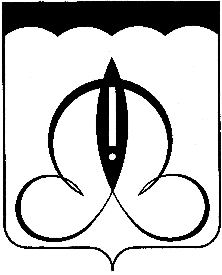 